ONAYLAYANNot: Bu Formun ıslak imzalı bir nüshası İç Kontrol İzleme ve Yönlendirme Kurulu ile Kalite Komisyonu Sekretaryasına gönderilecektir.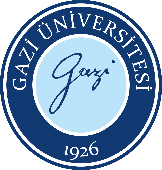 GAZİ ÜNİVERSİTESİMühendislik FakültesiGörev Tanımıİlgi yazıGAZİ ÜNİVERSİTESİMühendislik FakültesiGörev Tanımı Sayfa No:Sayfa 1/1Bu görev tanımı formu 26.12.2007 tarihli ve 26738 sayılı Resmi Gazetede yayımlanan Kamu İç Kontrol Standartları Tebliği ile kamu idarelerinde iç kontrol sisteminin oluşturulması, uygulanması, izlenmesi ve geliştirilmesi kapsamında hazırlanmıştır.Bu görev tanımı formu 26.12.2007 tarihli ve 26738 sayılı Resmi Gazetede yayımlanan Kamu İç Kontrol Standartları Tebliği ile kamu idarelerinde iç kontrol sisteminin oluşturulması, uygulanması, izlenmesi ve geliştirilmesi kapsamında hazırlanmıştır.Bu görev tanımı formu 26.12.2007 tarihli ve 26738 sayılı Resmi Gazetede yayımlanan Kamu İç Kontrol Standartları Tebliği ile kamu idarelerinde iç kontrol sisteminin oluşturulması, uygulanması, izlenmesi ve geliştirilmesi kapsamında hazırlanmıştır.Bu görev tanımı formu 26.12.2007 tarihli ve 26738 sayılı Resmi Gazetede yayımlanan Kamu İç Kontrol Standartları Tebliği ile kamu idarelerinde iç kontrol sisteminin oluşturulması, uygulanması, izlenmesi ve geliştirilmesi kapsamında hazırlanmıştır.BİRİMİ      Personel Birimi      Personel Birimi      Personel BirimiGÖREV ADI     Teknisyen     Teknisyen     TeknisyenGÖREV ALANI     Muhasebe     Muhasebe     MuhasebeGÖREV ve SORUMLULUKLARAkademik personelin ek ders sınav ücretlerinin hesaplamasını yapar.Akademik ve idari personelin İkinci Öğretim mesaisinin hesaplanmasını yapar.Fakültenin muhasebe servisini ilgilendiren tüm konularda gelen ve giden evrakların takibini yapar.Tüm personelin belgelerini kontrol ettikten sonra geçici veya sürekli görev yolluğu harcırahlarını yapar ve Strateji Geliştirme Dairesi Başkanlığına gönderir.Yatırım ve analitik bütçelerinin hazırlanmasında Taşınır mal ve hizmet sorumlusu ile eşgüdümlü olarak çalışır.Yeteri kadar ödenek bulunup bulunmadığını kontrol eder.Giderlerin bütçedeki tertiplere uygun olmasını sağlar.Giderlerin kanun, tüzük, kararname ve yönetmeliklere uygun olmasını sağlar.Bütün işlemlerde maddi hata bulunmamasını sağlar.Ödeme emrine bağlanması gereken taahhüt ve tahakkuk belgelerinin tamam olmasını sağlar.Okul uygulamaları ile ilgili ek ders çizelgelerini hazırlar ve ödemelerini gerçekleştirir, yazışmalarını Öğrenci İşleri ve Personel Birimleri ile eşgüdümlü olarak yürütür.Dekanlığın görev alanı ile ilgili vereceği diğer görevleri yapar.Akademik personelin ek ders sınav ücretlerinin hesaplamasını yapar.Akademik ve idari personelin İkinci Öğretim mesaisinin hesaplanmasını yapar.Fakültenin muhasebe servisini ilgilendiren tüm konularda gelen ve giden evrakların takibini yapar.Tüm personelin belgelerini kontrol ettikten sonra geçici veya sürekli görev yolluğu harcırahlarını yapar ve Strateji Geliştirme Dairesi Başkanlığına gönderir.Yatırım ve analitik bütçelerinin hazırlanmasında Taşınır mal ve hizmet sorumlusu ile eşgüdümlü olarak çalışır.Yeteri kadar ödenek bulunup bulunmadığını kontrol eder.Giderlerin bütçedeki tertiplere uygun olmasını sağlar.Giderlerin kanun, tüzük, kararname ve yönetmeliklere uygun olmasını sağlar.Bütün işlemlerde maddi hata bulunmamasını sağlar.Ödeme emrine bağlanması gereken taahhüt ve tahakkuk belgelerinin tamam olmasını sağlar.Okul uygulamaları ile ilgili ek ders çizelgelerini hazırlar ve ödemelerini gerçekleştirir, yazışmalarını Öğrenci İşleri ve Personel Birimleri ile eşgüdümlü olarak yürütür.Dekanlığın görev alanı ile ilgili vereceği diğer görevleri yapar.Akademik personelin ek ders sınav ücretlerinin hesaplamasını yapar.Akademik ve idari personelin İkinci Öğretim mesaisinin hesaplanmasını yapar.Fakültenin muhasebe servisini ilgilendiren tüm konularda gelen ve giden evrakların takibini yapar.Tüm personelin belgelerini kontrol ettikten sonra geçici veya sürekli görev yolluğu harcırahlarını yapar ve Strateji Geliştirme Dairesi Başkanlığına gönderir.Yatırım ve analitik bütçelerinin hazırlanmasında Taşınır mal ve hizmet sorumlusu ile eşgüdümlü olarak çalışır.Yeteri kadar ödenek bulunup bulunmadığını kontrol eder.Giderlerin bütçedeki tertiplere uygun olmasını sağlar.Giderlerin kanun, tüzük, kararname ve yönetmeliklere uygun olmasını sağlar.Bütün işlemlerde maddi hata bulunmamasını sağlar.Ödeme emrine bağlanması gereken taahhüt ve tahakkuk belgelerinin tamam olmasını sağlar.Okul uygulamaları ile ilgili ek ders çizelgelerini hazırlar ve ödemelerini gerçekleştirir, yazışmalarını Öğrenci İşleri ve Personel Birimleri ile eşgüdümlü olarak yürütür.Dekanlığın görev alanı ile ilgili vereceği diğer görevleri yapar.Yasal Dayanak2547 Sayılı Yükseköğretim Kanunu, 657 Sayılı Devlet Memurları Kanunu, Gazi Üniversitesi Yönetmelikleri ve Yönergeleri,  ilgili Kanun Maddeleri, Cumhurbaşkanlığı Kararnameleri, ayrıca ilgili Yönerge ve Yönetmelikler.2547 Sayılı Yükseköğretim Kanunu, 657 Sayılı Devlet Memurları Kanunu, Gazi Üniversitesi Yönetmelikleri ve Yönergeleri,  ilgili Kanun Maddeleri, Cumhurbaşkanlığı Kararnameleri, ayrıca ilgili Yönerge ve Yönetmelikler.2547 Sayılı Yükseköğretim Kanunu, 657 Sayılı Devlet Memurları Kanunu, Gazi Üniversitesi Yönetmelikleri ve Yönergeleri,  ilgili Kanun Maddeleri, Cumhurbaşkanlığı Kararnameleri, ayrıca ilgili Yönerge ve Yönetmelikler.Bu formda açıklanan görev tanımımı okudum. Görevimi burada belirtilen kapsamda yerine getirmeyi kabul ediyorum.                                                                                                  …./…./2020Bu formda açıklanan görev tanımımı okudum. Görevimi burada belirtilen kapsamda yerine getirmeyi kabul ediyorum.                                                                                                  …./…./2020Bu formda açıklanan görev tanımımı okudum. Görevimi burada belirtilen kapsamda yerine getirmeyi kabul ediyorum.                                                                                                  …./…./2020Bu formda açıklanan görev tanımımı okudum. Görevimi burada belirtilen kapsamda yerine getirmeyi kabul ediyorum.                                                                                                  …./…./2020Unvanı         Adı Soyadı Mehmet YAZICIİmza: İmza: Unvanı           Adı Soyadı Prof. Dr. Rahmi ÜNALDekanİmza: